Objednací listč. 346/23/7 Předmět objednávky 	Množství	Předpokl. cena Kč 	Celkem (s DPH): 	81 917,00 Kč Popis objednávky:Objednáváme výměnu prosvětlené tabule nad vstupem do sportovní haly v Máchově ulici, Strakonice, která byla zničena při vichřici v r. 2023 (pojistná událost) - dle cenové nabídky z 20.10.2023. Součástí je kompletní výroba, dodávka montáž, včetně zapojení el. energie + revize. Cena bez DPH činí 67.700,00 Kč, tj. cena včetně DPH činí 81.917,00 Kč.Termín dodání: 15. 11. 2023 Bankovní spojení: ČSOB, a.s., č.ú.: 182050112/0300	IČ: 00251810	DIČ: CZ00251810Upozornění: 	Dodavatel je oprávněn vystavit fakturu až po řádném dokončení a předání díla.	Na faktuře uveďte číslo naší objednávky. Kopii objednávky vraťte s fakturou na adresu: Městský úřad Strakonice, Velké náměstí 2, 386 01 Strakonice, případně na e-mailovou adresu posta@mu-st.cz.Schválil:	Ing. Jana Narovcová	vedoucí odboruSprávce rozpočtu: 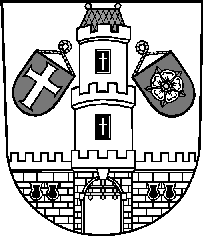 Město StrakoniceMěsto StrakoniceMěstský úřad StrakoniceOdbor majetkovýVelké náměstí 2386 01 StrakoniceVyřizuje:Ing. Oldřich ŠvehlaTelefon:383 700 322E-mail:oldrich.svehla@mu-st.czDatum: 23. 10. 2023Dodavatel:PRIMA, akciová společnostRaisova 1004386 01  StrakoniceIČ: 47239743 , DIČ: CZ47239743Prosvětlená tabule nad vstupem do sportovní haly v Máchově ulici, Strakonice181 917,00